Для корректного начисления подоходного налога, а также отключения расчета удержания ЕСВ и военного сбора из заработной платы сотрудников, в соответствии с требованиями Министерства доходов и сборов ДНР,  необходимо сделать следующие настройки в конфигурациях  «Бухгалтерия для Украины», «Управление торговым предприятием для Украины», «Управление производственным предприятием для Украины», «Бухгалтерия SMART», «Управление торговым предприятием SMART», «Управление производственным предприятием SMART»:В соответствии с Приказом МДС ДНР №395, действует единая ставка НДФЛ – 13%, таким образом, отменена повышенная ставка 20%, которая удерживалась с суммы превышения зарплаты свыше 20 тысяч рублей.  Для настройки в типовых конфигурациях увеличенной ставки НДФЛ в размере 13%, необходимо в регистре сведений «Ставки НДФЛ», добавить новую запись, установить в графе «Ставка» значение  0,1300 (см. рис.1). При этом для увеличенной ставки указываем порог (в графе «Порог») равный 99 999 999,00 (см. рис.1). Для создания новой записи в регистре сведений «Ставки НДФЛ», необходимо нажать кнопку «Добавить» (см. рис.2). Для основной ставки НДФЛ вносить изменения не нужно. 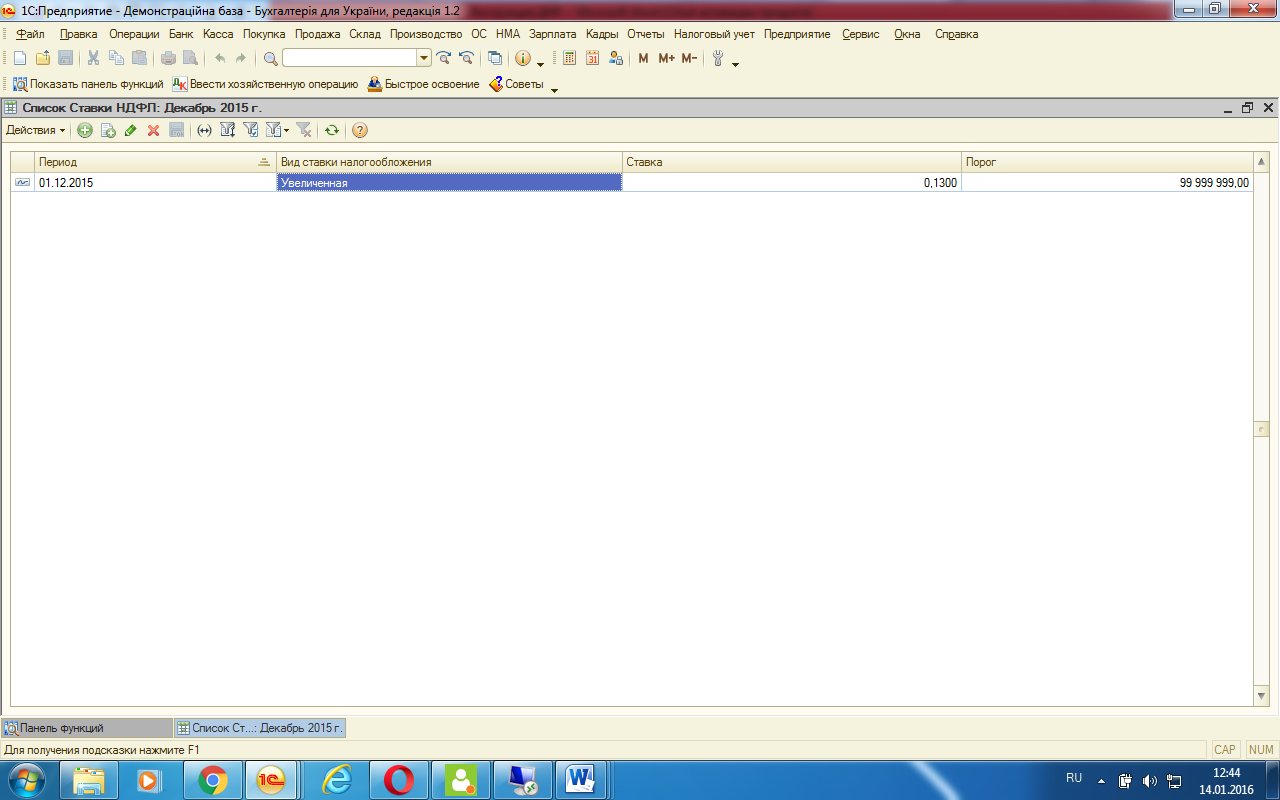 Рис.1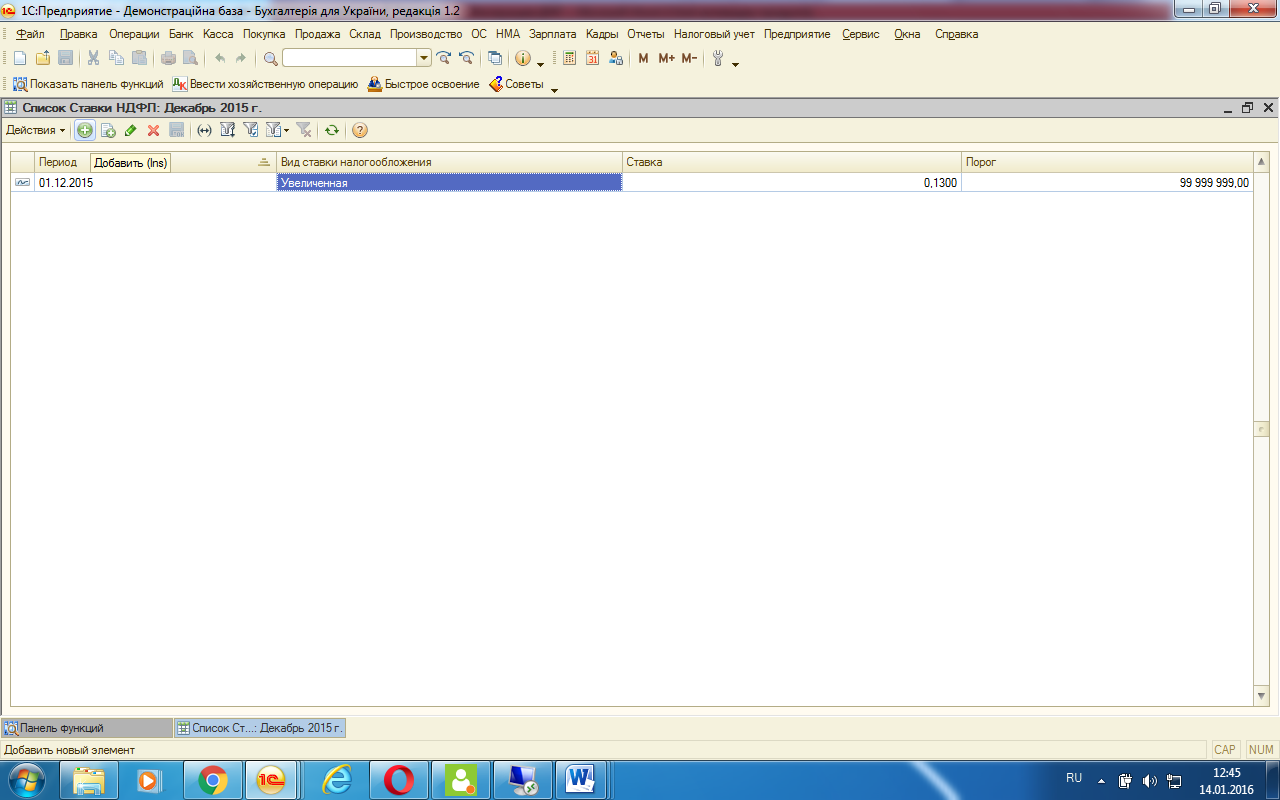 Рис.2Для отмены расчета военного сбора, необходимо в справочнике «Виды доходов НДФЛ» для военного сбора установить ставку «Не облагается» (см. рис.3);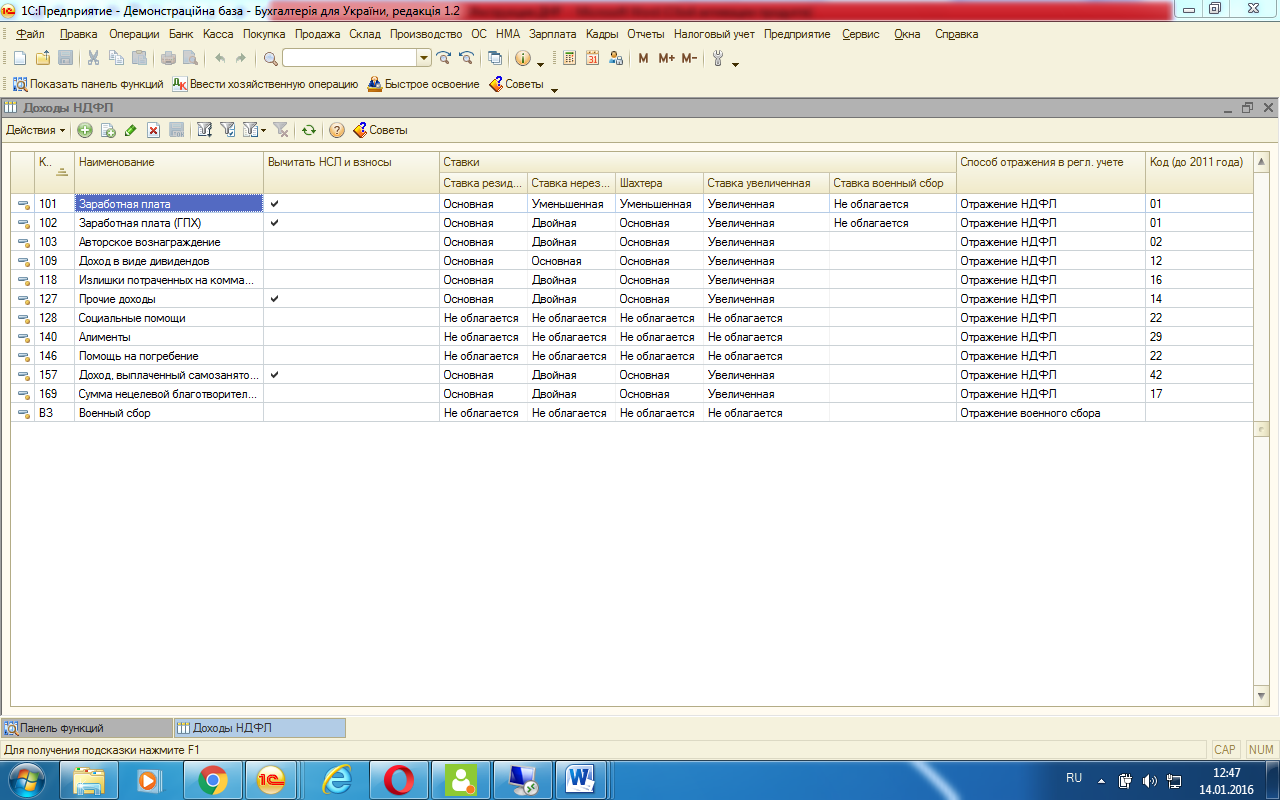 Рис.3Для отключения расчета удержания ЕСВ, необходимо воспользоваться документом «Ввод сведений о плановых начислениях работников», в котором на закладке «Взносы» установить действие «прекратить» для начисления соответствующего удержания по сотрудникам организации.Установить Отчет по НДФЛ и Отчет по ЕСВКорректное начисление и отражение налога на прибыль в соответствии с требованиями Министерства доходов и сборов ДНР, возможно только в следующих конфигурациях: Бухгалтерия SMART, Управление торговым предприятием SMART, Управление производственным предприятием SMART.Для корректного начисления и отражения налога на прибыль в соответствии с требованиями Министерства доходов и сборов ДНР,  необходимо сделать следующие настройки в конфигурации  «Бухгалтерия SMART»:Установить в регистре сведений «Учетная политика организаций» схему налогообложения организации «Налог на прибыль» (меню Предприятие-Учетная политика-Учетная политика организации);В регистре сведений «Ставки налога на прибыль» (меню Операции-Регистр сведений-Ставки налога на прибыль) установить актуальное значение ставки налога на прибыль;Установить отчет «Декларация по прибыли».Для корректного начисления и отражения налога на прибыль в соответствии с требованиями Министерства доходов и сборов ДНР,  необходимо сделать следующие настройки в конфигурации  «Управление торговым предприятием SMART»:Установить в регистре сведений «Учетная политика (налоговый учет)» (в полном интерфейсе программы, меню Сервис-Настройки учета-Учетная политика (налоговый учет)) схему налогообложения организации «Налог на прибыль»;В регистре сведений «Ставки налога на прибыль» (меню Операции-Регистр сведений-Ставки налога на прибыль) установить актуальное значение ставки налога на прибыль;Установить отчет «Декларация по прибыли».Для корректного начисления и отражения налога на прибыль в соответствии с требованиями Министерства доходов и сборов ДНР,  необходимо сделать следующие настройки в конфигурации  «Управление производственным предприятием SMART»:Установить в регистре сведений «Учетная политика (бухгалтерский и налоговый учет)» (в полном интерфейсе программы, меню Сервис-Настройки учета-Учетная политика- Учетная политика (бухгалтерский и налоговый учет)) схему налогообложения организации «Налог на прибыль»;В регистре сведений «Ставки налога на прибыль» (меню Операции-Регистр сведений-Ставки налога на прибыль)  установить актуальное значение ставки налога на прибыль;Установить отчет «Декларация по прибыли».